
Poor People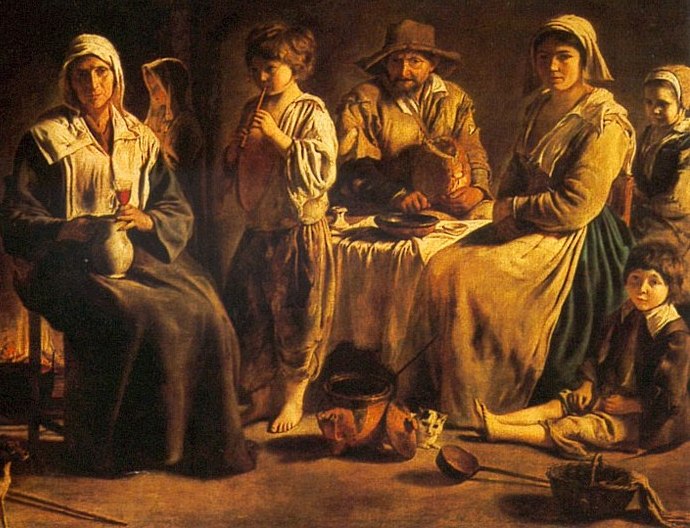 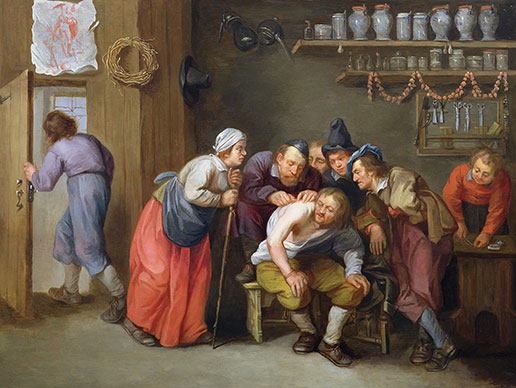 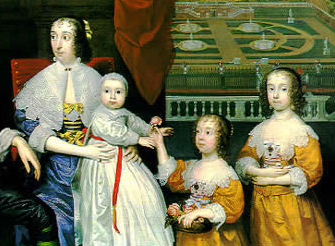 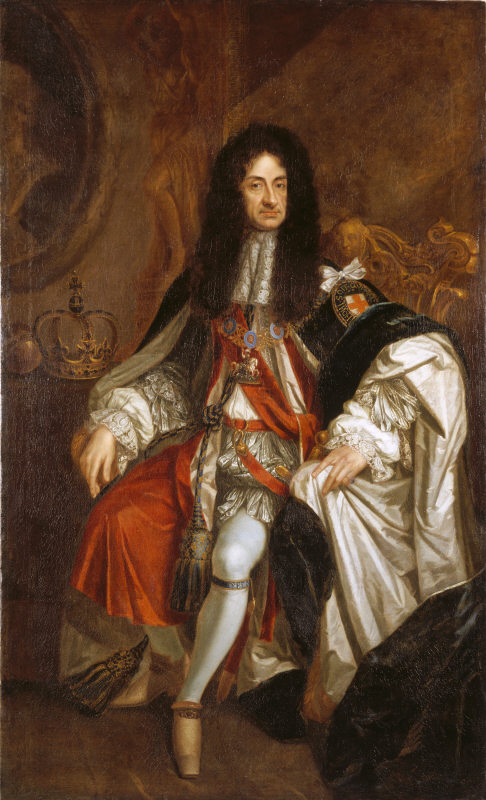 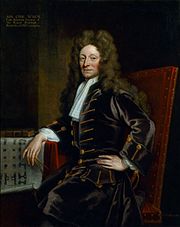 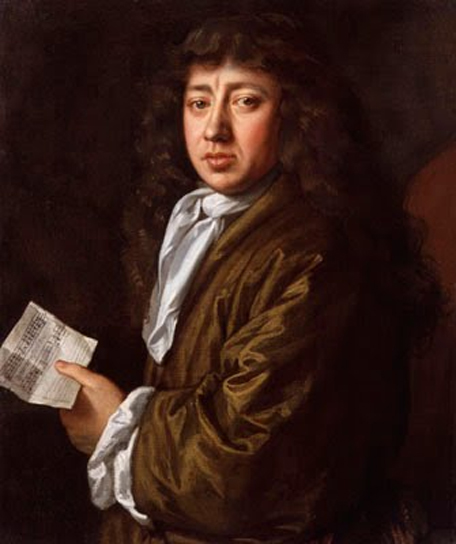 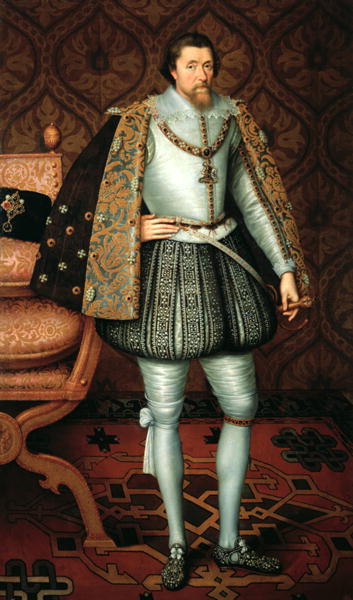 